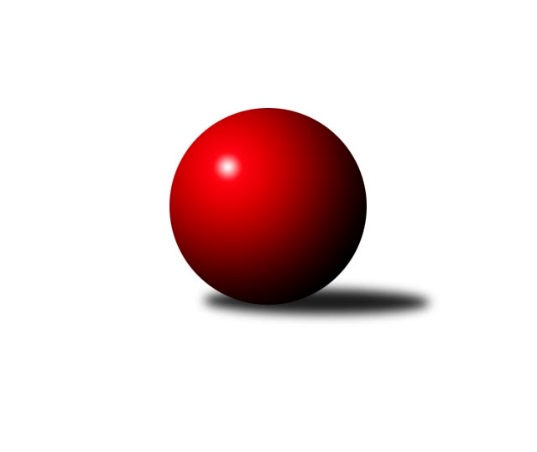 Č.22Ročník 2014/2015	11.4.2015Nejlepšího výkonu v tomto kole: 3488 dosáhlo družstvo: TJ Sokol Duchcov2.KLM A 2014/2015Výsledky 22. kolaSouhrnný přehled výsledků:TJ Sokol Benešov 	- SKK Hořice	1:7	3077:3321	6.5:17.5	11.4.KK Hvězda Trnovany	- SKK Bohušovice	6:2	3387:3246	16.0:8.0	11.4.SKK Rokycany B	- KK SDS Sadská	2:6	3351:3400	10.0:14.0	11.4.TJ Sokol Duchcov	- KK Konstruktiva Praha 	7:1	3488:3232	17.5:6.5	11.4.SKK Jičín	- KK Lokomotiva Tábor	7:1	3487:3304	15.5:8.5	11.4.Náchod - TJ Červený Kostelec  	- TJ Loko České Velenice	1:7	3266:3375	10.5:13.5	11.4.SKK Jičín	- SKK Bohušovice	6:2	3476:3309	16.5:7.5	4.4.Tabulka družstev:	1.	SKK Jičín	22	16	1	5	109.0 : 67.0 	287.5 : 240.5 	 3374	33	2.	KK SDS Sadská	22	15	2	5	109.5 : 66.5 	275.0 : 253.0 	 3406	32	3.	KK Hvězda Trnovany	22	13	2	7	104.0 : 72.0 	294.5 : 233.5 	 3382	28	4.	SKK Hořice	22	13	1	8	95.5 : 80.5 	279.5 : 248.5 	 3352	27	5.	KK Lokomotiva Tábor	22	13	0	9	100.0 : 76.0 	283.0 : 245.0 	 3332	26	6.	SKK Rokycany B	22	12	1	9	98.5 : 77.5 	271.5 : 256.5 	 3295	25	7.	SKK Bohušovice	22	12	0	10	91.5 : 84.5 	265.5 : 262.5 	 3296	24	8.	TJ Loko České Velenice	22	10	3	9	96.0 : 80.0 	283.0 : 245.0 	 3356	23	9.	TJ Sokol Duchcov	22	10	1	11	89.5 : 86.5 	275.0 : 253.0 	 3337	21	10.	KK Konstruktiva Praha	22	6	0	16	61.0 : 115.0 	222.0 : 306.0 	 3265	12	11.	Náchod - TJ Červený Kostelec	22	4	0	18	61.5 : 114.5 	238.5 : 289.5 	 3268	8	12.	TJ Sokol Benešov	22	2	1	19	40.0 : 136.0 	193.0 : 335.0 	 3187	5Podrobné výsledky kola:	 TJ Sokol Benešov 	3077	1:7	3321	SKK Hořice	Dušan Dvořák	142 	 125 	 129 	123	519 	 0:4 	 571 	 149	136 	 146	140	Radek Kroupa	Filip Januš	112 	 117 	 124 	120	473 	 0.5:3.5 	 572 	 172	147 	 133	120	Dominik Ruml	Ivan Januš	127 	 128 	 167 	137	559 	 2:2 	 556 	 120	147 	 148	141	Vojtěch Tulka	Tomáš Svoboda	130 	 120 	 148 	127	525 	 1:3 	 545 	 142	129 	 141	133	Radek Košťál	Miroslav Šostý	137 	 134 	 151 	120	542 	 2:2 	 547 	 138	125 	 146	138	Martin Hažva	Luboš Brabec	113 	 127 	 91 	128	459 	 1:3 	 530 	 133	121 	 146	130	Jiří Baier *1rozhodčí: střídání: *1 od 61. hodu Miroslav NálevkaNejlepší výkon utkání: 572 - Dominik Ruml	 KK Hvězda Trnovany	3387	6:2	3246	SKK Bohušovice	Jiří Zemánek	170 	 154 	 139 	155	618 	 3:1 	 547 	 145	132 	 147	123	Martin Perníček	Pavel Jedlička	130 	 139 	 134 	146	549 	 2:2 	 565 	 136	134 	 152	143	Milan Perníček	Milan Stránský	140 	 136 	 125 	118	519 	 2:2 	 576 	 133	132 	 183	128	Miroslav Šnejdar ml.	Zdeněk Kandl	138 	 137 	 155 	147	577 	 4:0 	 498 	 130	129 	 126	113	Lukáš Dařílek	Michal Koubek	150 	 136 	 139 	128	553 	 2:2 	 541 	 125	149 	 132	135	Jiří Semerád	Josef Šálek	140 	 136 	 152 	143	571 	 3:1 	 519 	 127	156 	 112	124	Jaromír Hnátrozhodčí: Nejlepší výkon utkání: 618 - Jiří Zemánek	 SKK Rokycany B	3351	2:6	3400	KK SDS Sadská	Michal Wohlmuth	139 	 150 	 125 	121	535 	 1:3 	 552 	 140	136 	 147	129	Aleš Košnar	Martin Maršálek	134 	 131 	 123 	167	555 	 1:3 	 620 	 162	159 	 147	152	Antonín Svoboda	Václav Fűrst	160 	 138 	 140 	135	573 	 3:1 	 530 	 127	125 	 123	155	Václav Pešek	Zdeněk Enžl	128 	 140 	 125 	132	525 	 1:3 	 571 	 119	163 	 152	137	Martin Schejbal	Martin Prokůpek	165 	 129 	 163 	144	601 	 3:1 	 556 	 142	150 	 126	138	Tomáš Bek	Petr Fara	139 	 132 	 140 	151	562 	 1:3 	 571 	 132	145 	 142	152	Václav Schejbalrozhodčí: Nejlepší výkon utkání: 620 - Antonín Svoboda	 TJ Sokol Duchcov	3488	7:1	3232	KK Konstruktiva Praha 	Pavel Šporer	130 	 152 	 146 	116	544 	 1:3 	 578 	 147	153 	 135	143	Zdeněk Zahrádka	Jiří Semelka	133 	 171 	 166 	140	610 	 3:1 	 509 	 140	105 	 145	119	Pavel Wohlmuth	Josef Pecha	151 	 132 	 160 	135	578 	 4:0 	 500 	 143	110 	 119	128	Stanislav Vesecký	František Dobiáš	138 	 153 	 135 	128	554 	 3:1 	 537 	 122	136 	 127	152	Jaroslav st. Pleticha st.	Zdeněk Ransdorf	134 	 151 	 168 	153	606 	 3.5:0.5 	 579 	 134	140 	 153	152	Pavel Vymazal	Jakub Dařílek	139 	 155 	 159 	143	596 	 3:1 	 529 	 138	120 	 121	150	Petr Tepličanecrozhodčí: Nejlepší výkon utkání: 610 - Jiří Semelka	 SKK Jičín	3487	7:1	3304	KK Lokomotiva Tábor	Jan Bína	160 	 148 	 152 	139	599 	 2:2 	 577 	 148	132 	 153	144	Jaroslav Mihál	Jiří Drábek	162 	 131 	 138 	153	584 	 2:2 	 546 	 121	134 	 159	132	Karel Smažík	Ladislav Beránek	157 	 126 	 140 	150	573 	 3:1 	 544 	 144	136 	 131	133	Borek Jelínek	Josef Vejvara	147 	 147 	 130 	146	570 	 3:1 	 531 	 145	136 	 134	116	Petr Bystřický	Pavel Kaan *1	145 	 142 	 124 	143	554 	 2:2 	 560 	 133	128 	 145	154	Ladislav Takáč	Jaroslav Soukup *2	157 	 157 	 153 	140	607 	 3.5:0.5 	 546 	 128	133 	 153	132	Petr Chvalrozhodčí: střídání: *1 od 61. hodu Lukáš Vik, *2 od 61. hodu Roman BurešNejlepší výkon utkání: 607 - Jaroslav Soukup	 Náchod - TJ Červený Kostelec  	3266	1:7	3375	TJ Loko České Velenice	Aleš Tichý	148 	 138 	 143 	118	547 	 2:2 	 575 	 137	142 	 133	163	Zbyněk Dvořák	Miloš Voleský	152 	 144 	 129 	152	577 	 3:1 	 553 	 140	132 	 142	139	Ondřej Touš	Tomáš Majer	127 	 127 	 124 	123	501 	 1:3 	 556 	 161	120 	 148	127	Ladislav Chmel	Miloš Hofman	129 	 155 	 146 	121	551 	 1:3 	 587 	 143	142 	 157	145	Zdeněk ml. Dvořák	Tomáš Adamů	143 	 131 	 140 	121	535 	 1.5:2.5 	 542 	 132	139 	 150	121	Bronislav Černuška	Jan Adamů	148 	 155 	 128 	124	555 	 2:2 	 562 	 134	147 	 143	138	Tomáš Maroušekrozhodčí: Nejlepší výkon utkání: 587 - Zdeněk ml. Dvořák	 SKK Jičín	3476	6:2	3309	SKK Bohušovice	Ladislav Beránek	145 	 150 	 140 	141	576 	 4:0 	 511 	 134	116 	 127	134	Lukáš Dařílek	Jiří Drábek	136 	 145 	 135 	162	578 	 2:2 	 589 	 144	143 	 149	153	Milan Perníček	Jan Bína	146 	 152 	 150 	157	605 	 4:0 	 524 	 124	130 	 140	130	Jaromír Hnát	Pavel Kaan	148 	 154 	 147 	130	579 	 2.5:1.5 	 585 	 139	138 	 147	161	Miroslav Šnejdar ml.	Lukáš Vik	145 	 149 	 138 	132	564 	 4:0 	 487 	 116	119 	 123	129	Tomáš Svoboda	Jaroslav Soukup	143 	 143 	 155 	133	574 	 0:4 	 613 	 150	149 	 159	155	Jiří Semerádrozhodčí: Nejlepší výkon utkání: 613 - Jiří SemerádPořadí jednotlivců:	jméno hráče	družstvo	celkem	plné	dorážka	chyby	poměr kuž.	Maximum	1.	Zdeněk Ransdorf 	TJ Sokol Duchcov	595.67	383.3	212.4	1.0	9/12	(646)	2.	Jan Bína 	SKK Jičín	587.77	378.2	209.6	1.9	12/12	(642)	3.	Jiří Zemánek 	KK Hvězda Trnovany	579.33	377.5	201.9	1.7	12/12	(623)	4.	Martin Schejbal 	KK SDS Sadská	577.54	374.4	203.2	2.8	11/12	(636)	5.	Josef Šálek 	KK Hvězda Trnovany	577.52	371.2	206.4	1.7	12/12	(617)	6.	Zdeněk ml. Dvořák 	TJ Loko České Velenice	576.34	373.8	202.5	2.1	12/12	(622)	7.	Aleš Košnar 	KK SDS Sadská	574.81	376.2	198.6	1.7	11/12	(618)	8.	Tomáš Bek 	KK SDS Sadská	574.55	373.2	201.4	1.5	12/12	(613)	9.	Martin Hažva 	SKK Hořice	573.92	374.3	199.6	3.4	11/12	(609)	10.	Jaromír Šklíba 	SKK Hořice	572.87	381.3	191.6	2.5	10/12	(643)	11.	Jiří Semerád 	SKK Bohušovice	572.27	373.9	198.4	2.9	12/12	(613)	12.	Jakub Dařílek 	TJ Sokol Duchcov	570.55	374.1	196.4	3.1	11/12	(610)	13.	Milan Perníček 	SKK Bohušovice	570.50	371.5	199.0	2.7	10/12	(606)	14.	Pavel Kaan 	SKK Jičín	570.32	378.7	191.6	3.0	10/12	(625)	15.	Miroslav Šnejdar  ml.	SKK Bohušovice	569.05	376.3	192.8	2.4	12/12	(619)	16.	Michal Koubek 	KK Hvězda Trnovany	567.61	366.2	201.4	2.6	10/12	(603)	17.	Antonín Svoboda 	KK SDS Sadská	566.89	370.9	196.0	3.9	9/12	(620)	18.	Ladislav Takáč 	KK Lokomotiva Tábor	566.80	367.6	199.2	3.0	12/12	(631)	19.	Radek Kroupa 	SKK Hořice	566.59	365.6	201.0	1.1	11/12	(610)	20.	Michal Wohlmuth 	SKK Rokycany B	564.78	370.0	194.7	2.9	12/12	(613)	21.	Bronislav Černuška 	TJ Loko České Velenice	563.45	371.2	192.2	2.8	11/12	(616)	22.	Ondřej Touš 	TJ Loko České Velenice	563.37	372.0	191.4	3.8	11/12	(621)	23.	Roman Voráček 	KK Hvězda Trnovany	562.20	371.5	190.7	4.0	9/12	(605)	24.	Milan Stránský 	KK Hvězda Trnovany	562.07	370.9	191.1	2.1	11/12	(594)	25.	Václav Fűrst 	SKK Rokycany B	561.59	373.1	188.5	3.0	11/12	(619)	26.	Jaroslav Mihál 	KK Lokomotiva Tábor	561.13	369.8	191.4	3.1	11/12	(626)	27.	Lukáš Vik 	SKK Jičín	560.67	373.4	187.3	3.0	10/12	(618)	28.	Jaroslav Soukup 	SKK Jičín	560.32	366.3	194.0	2.9	11/12	(618)	29.	Zdeněk Zahrádka 	KK Konstruktiva Praha 	560.00	370.3	189.7	3.7	11/12	(625)	30.	Radek Košťál 	SKK Hořice	559.53	365.6	193.9	3.5	11/12	(619)	31.	Jaroslav ml. Pleticha  ml.	KK Konstruktiva Praha 	559.47	372.3	187.2	3.5	10/12	(604)	32.	Jan Adamů 	Náchod - TJ Červený Kostelec  	558.83	375.8	183.1	4.1	9/12	(649)	33.	Ladislav Chmel 	TJ Loko České Velenice	558.78	368.4	190.4	2.8	10/12	(608)	34.	Petr Chval 	KK Lokomotiva Tábor	558.57	366.3	192.3	3.6	10/12	(614)	35.	David Kášek 	KK Lokomotiva Tábor	557.97	372.6	185.4	3.1	11/12	(638)	36.	Jiří Drábek 	SKK Jičín	557.80	371.5	186.3	2.4	12/12	(639)	37.	Václav Pešek 	KK SDS Sadská	557.09	373.2	183.9	4.5	10/12	(599)	38.	Vojtěch Tulka 	SKK Hořice	555.96	369.0	186.9	3.5	12/12	(609)	39.	Zbyněk Dvořák 	TJ Loko České Velenice	555.70	372.2	183.5	3.7	11/12	(587)	40.	Karel Smažík 	KK Lokomotiva Tábor	555.16	367.8	187.4	3.4	11/12	(612)	41.	Josef Pecha 	TJ Sokol Duchcov	553.68	366.3	187.4	3.1	12/12	(616)	42.	Daniel Balcar 	Náchod - TJ Červený Kostelec  	551.53	371.4	180.1	3.9	12/12	(604)	43.	František Dobiáš 	TJ Sokol Duchcov	551.21	363.3	187.9	3.1	11/12	(582)	44.	Aleš Tichý 	Náchod - TJ Červený Kostelec  	550.53	368.6	181.9	5.1	11/12	(609)	45.	Pavel Šporer 	TJ Sokol Duchcov	550.09	363.2	186.9	2.0	9/12	(603)	46.	Zdeněk Kandl 	KK Hvězda Trnovany	550.06	364.3	185.7	4.4	8/12	(578)	47.	Tomáš Adamů 	Náchod - TJ Červený Kostelec  	549.13	363.1	186.1	3.9	9/12	(606)	48.	Petr Tepličanec 	KK Konstruktiva Praha 	548.87	363.1	185.8	2.5	11/12	(589)	49.	Tomáš Maroušek 	TJ Loko České Velenice	547.67	367.5	180.2	4.1	9/12	(603)	50.	Petr Fara 	SKK Rokycany B	545.70	364.5	181.2	4.5	10/12	(614)	51.	Jiří Semelka 	TJ Sokol Duchcov	544.29	369.9	174.4	6.3	12/12	(610)	52.	Petr Bystřický 	KK Lokomotiva Tábor	540.98	363.9	177.1	4.9	8/12	(585)	53.	Martin Prokůpek 	SKK Rokycany B	540.75	359.4	181.4	3.9	11/12	(601)	54.	Pavel Kohlíček 	KK Konstruktiva Praha 	539.32	366.7	172.7	5.2	9/12	(607)	55.	Václav Posejpal 	KK Konstruktiva Praha 	538.77	365.4	173.4	4.6	10/12	(584)	56.	Tomáš Majer 	Náchod - TJ Červený Kostelec  	537.36	359.8	177.6	5.3	11/12	(591)	57.	Ivan Januš 	TJ Sokol Benešov 	533.64	362.6	171.0	6.3	11/12	(586)	58.	Martin Perníček 	SKK Bohušovice	531.47	360.5	170.9	6.1	9/12	(566)	59.	Martin Maršálek 	SKK Rokycany B	528.67	362.6	166.0	5.7	9/12	(579)	60.	Zdeněk Enžl 	SKK Rokycany B	528.12	352.6	175.5	3.8	11/12	(586)	61.	Jaroslav st. Pleticha  st.	KK Konstruktiva Praha 	526.28	360.9	165.4	6.7	9/12	(568)	62.	Lukáš Dařílek 	SKK Bohušovice	526.09	362.6	163.5	6.9	12/12	(571)	63.	Dušan Dvořák 	TJ Sokol Benešov 	522.44	364.2	158.3	7.7	9/12	(560)	64.	Jaromír Hnát 	SKK Bohušovice	515.84	348.3	167.5	5.7	8/12	(572)		Ladislav Zívr 	SKK Hořice	587.00	388.0	199.0	7.0	1/12	(587)		Václav Schejbal 	KK SDS Sadská	583.40	375.9	207.5	0.7	5/12	(613)		Martin Fűrst 	SKK Rokycany B	578.81	384.7	194.1	2.4	6/12	(617)		Karel Valeš 	TJ Sokol Duchcov	573.00	382.3	190.8	4.0	2/12	(587)		Václav Šmída 	SKK Hořice	572.33	377.0	195.3	4.0	3/12	(595)		Roman Bureš 	SKK Jičín	571.00	388.0	183.0	5.0	2/12	(572)		Jan Renka  st.	KK SDS Sadská	569.83	376.0	193.8	2.6	7/12	(623)		Jiří Franěk 	TJ Sokol Benešov 	567.50	368.5	199.0	1.5	1/12	(570)		Lukáš Kočí 	TJ Sokol Benešov 	564.91	370.7	194.2	2.0	7/12	(591)		Roman Filip 	SKK Bohušovice	564.50	362.0	202.5	1.5	2/12	(600)		Jan Holšan 	SKK Rokycany B	564.00	377.0	187.0	4.0	3/12	(617)		Tomáš Jirout 	Náchod - TJ Červený Kostelec  	563.00	375.1	187.9	2.8	4/12	(599)		Milan Gajdoš 	Náchod - TJ Červený Kostelec  	561.00	366.0	195.0	1.0	1/12	(561)		Ladislav Beránek 	SKK Jičín	560.10	371.4	188.8	1.3	5/12	(604)		Zdeněk Měkota 	SKK Hořice	559.83	363.0	196.8	2.7	2/12	(601)		Jaroslav Chvojka 	SKK Bohušovice	559.50	359.0	200.5	4.5	2/12	(583)		Miroslav Kotrč 	TJ Loko České Velenice	557.13	369.9	187.2	4.1	6/12	(605)		Pavel Vymazal 	KK Konstruktiva Praha 	555.88	366.2	189.7	2.5	7/12	(579)		Josef Vejvara 	SKK Jičín	555.39	368.8	186.6	2.6	6/12	(597)		Miroslav Kašpar 	KK Lokomotiva Tábor	555.00	368.0	187.0	3.0	2/12	(578)		Vladimír Matějka 	TJ Sokol Benešov 	552.11	358.7	193.4	2.0	3/12	(572)		Miloš Hofman 	Náchod - TJ Červený Kostelec  	550.97	370.5	180.5	3.6	5/12	(583)		Pavel Jedlička 	KK Hvězda Trnovany	550.80	373.8	177.0	6.2	5/12	(580)		Borek Jelínek 	KK Lokomotiva Tábor	549.17	367.7	181.5	4.4	7/12	(598)		Jan Barchánek 	KK Konstruktiva Praha 	549.00	368.0	181.0	4.0	1/12	(549)		Dominik Ruml 	SKK Hořice	545.08	366.0	179.1	4.1	7/12	(583)		Jiří Kočí 	TJ Sokol Benešov 	544.25	367.4	176.9	5.4	4/12	(581)		Petr Miláček 	KK SDS Sadská	542.61	363.3	179.3	4.8	7/12	(590)		Miloš Voleský 	Náchod - TJ Červený Kostelec  	541.12	374.5	166.6	7.5	5/12	(589)		František Kráčmar 	SKK Hořice	539.19	363.2	176.0	5.1	4/12	(579)		Josef Pauch 	SKK Rokycany B	535.00	348.0	187.0	3.0	1/12	(535)		Miroslav Šostý 	TJ Sokol Benešov 	533.02	359.1	173.9	5.8	7/12	(574)		František Kopecký 	TJ Sokol Duchcov	533.00	369.3	163.8	4.3	1/12	(552)		Tomáš Svoboda 	SKK Bohušovice	532.69	361.7	171.0	6.2	7/12	(571)		Dalibor Dařílek 	TJ Sokol Duchcov	532.25	369.8	162.5	9.3	4/12	(562)		Jaroslav Franěk 	TJ Sokol Benešov 	531.21	358.4	172.9	3.5	6/12	(593)		Karel Hašek 	TJ Sokol Benešov 	528.33	367.0	161.3	7.0	3/12	(540)		Libor Bureš 	SKK Rokycany B	528.00	356.0	172.0	4.0	1/12	(528)		Stanislav Vesecký 	KK Konstruktiva Praha 	527.00	344.0	183.0	6.8	2/12	(567)		Radek Kandl 	KK Hvězda Trnovany	525.89	363.2	162.7	7.0	3/12	(550)		Petr Linhart 	Náchod - TJ Červený Kostelec  	525.00	357.0	168.0	6.0	1/12	(525)		Petr Červ 	TJ Sokol Benešov 	524.63	362.0	162.7	5.9	6/12	(567)		Luboš Brabec 	TJ Sokol Benešov 	523.00	348.8	174.3	8.0	4/12	(558)		Petr Žampa 	SKK Rokycany B	523.00	364.0	159.0	8.0	1/12	(523)		Filip Januš 	TJ Sokol Benešov 	522.97	351.3	171.6	6.9	7/12	(545)		Václav Martínek 	TJ Sokol Duchcov	522.50	363.5	159.0	5.5	2/12	(539)		Tomáš Svoboda 	TJ Sokol Benešov 	521.50	357.5	164.0	7.0	2/12	(525)		Karel Palát 	TJ Sokol Benešov 	520.25	356.5	163.8	10.8	4/12	(559)		Martin Bartoníček 	SKK Hořice	516.00	348.0	168.0	3.0	1/12	(516)		Roman Osovský 	TJ Loko České Velenice	512.00	366.0	146.0	9.0	1/12	(512)		Pavel Wohlmuth 	KK Konstruktiva Praha 	509.00	348.0	161.0	5.0	1/12	(509)		Marek Červ 	TJ Sokol Benešov 	494.25	347.7	146.6	11.9	4/12	(529)		Miroslav Hilzensaurer 	TJ Sokol Duchcov	486.67	343.3	143.3	10.3	3/12	(537)Sportovně technické informace:Starty náhradníků:registrační číslo	jméno a příjmení 	datum startu 	družstvo	číslo startu
Hráči dopsaní na soupisku:registrační číslo	jméno a příjmení 	datum startu 	družstvo	Program dalšího kola:Nejlepší šestka kola - absolutněNejlepší šestka kola - absolutněNejlepší šestka kola - absolutněNejlepší šestka kola - absolutněNejlepší šestka kola - dle průměru kuželenNejlepší šestka kola - dle průměru kuželenNejlepší šestka kola - dle průměru kuželenNejlepší šestka kola - dle průměru kuželenNejlepší šestka kola - dle průměru kuželenPočetJménoNázev týmuVýkonPočetJménoNázev týmuPrůměr (%)Výkon1xAntonín SvobodaSadská6207xJiří ZemánekTrnovany111.976185xJiří ZemánekTrnovany6181xAntonín SvobodaSadská111.626201xJiří SemelkaDuchcov 6102xJiří SemelkaDuchcov 109.7661011xZdeněk RansdorfDuchcov 60611xZdeněk RansdorfDuchcov 109.046061xMartin ProkůpekRokycany  B6012xMartin ProkůpekRokycany  B108.26019xJan BínaJičín 5993xJakub DařílekDuchcov 107.24596